Ukeplan uke 38Ukeplan uke 38Ukeplan uke 38Ukeplan uke 38Ukeplan uke 38Ukas tema: 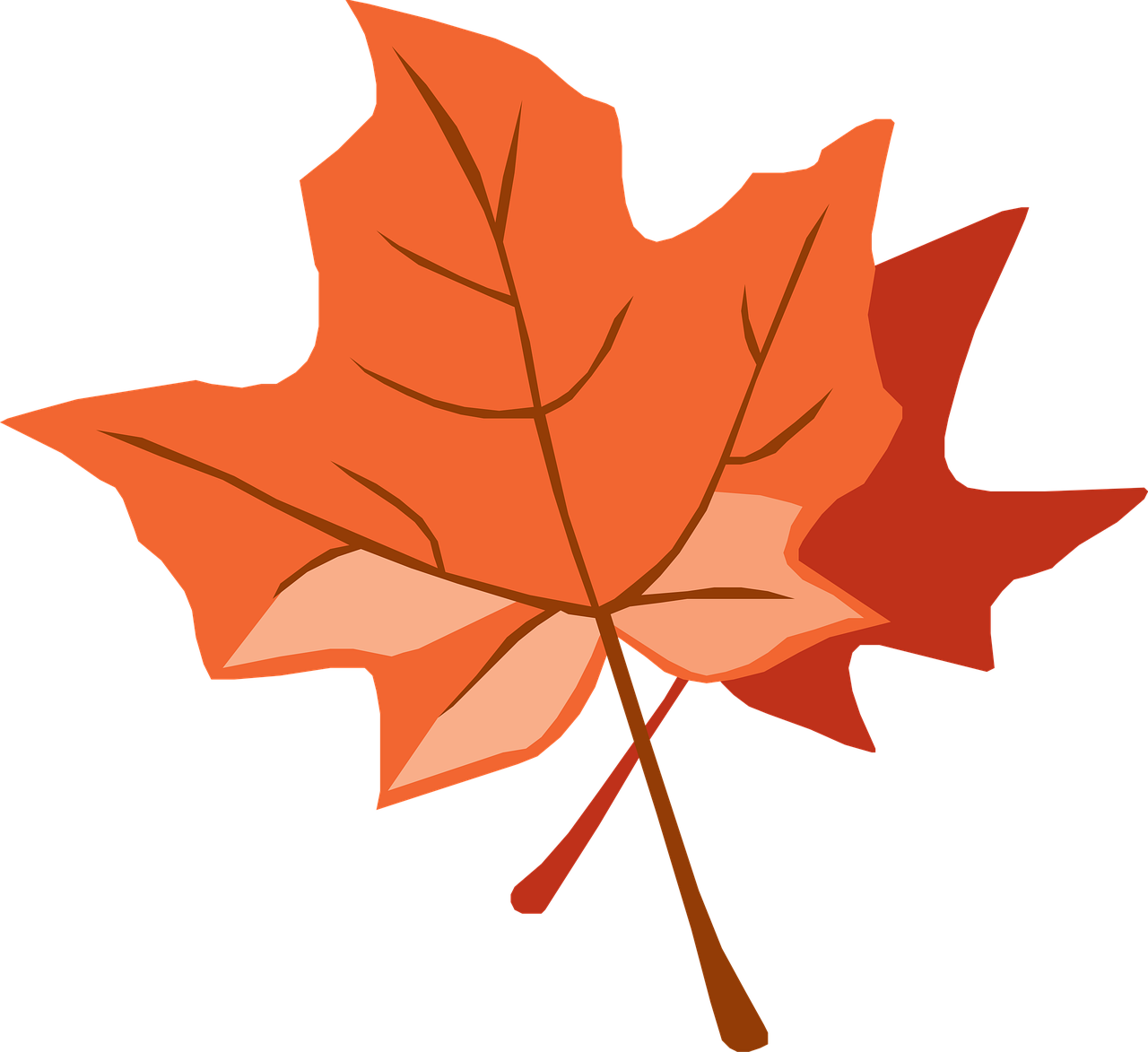 Ta vare på naturen Sosialt mål: Jeg svarer andre med hei, god morgen og takk. Ukas tema: Ta vare på naturen Sosialt mål: Jeg svarer andre med hei, god morgen og takk. Ukas tema: Ta vare på naturen Sosialt mål: Jeg svarer andre med hei, god morgen og takk. Ukas tema: Ta vare på naturen Sosialt mål: Jeg svarer andre med hei, god morgen og takk. Ukas tema: Ta vare på naturen Sosialt mål: Jeg svarer andre med hei, god morgen og takk. MålMålMålMålNorsk:Jeg kan skrive setninger med opphold mellom ordene. Jeg kan bruke stor forbokstav og punktum når jeg skriver.Øveord:  de, detJeg kan skrive setninger med opphold mellom ordene. Jeg kan bruke stor forbokstav og punktum når jeg skriver.Øveord:  de, detJeg kan skrive setninger med opphold mellom ordene. Jeg kan bruke stor forbokstav og punktum når jeg skriver.Øveord:  de, detJeg kan skrive setninger med opphold mellom ordene. Jeg kan bruke stor forbokstav og punktum når jeg skriver.Øveord:  de, detMatematikk:Jeg kan utforske subtraksjon med enere, tiere og hundrere. Jeg kan utforske subtraksjon med enere, tiere og hundrere. Jeg kan utforske subtraksjon med enere, tiere og hundrere. Jeg kan utforske subtraksjon med enere, tiere og hundrere. Engelsk:Kunne lese og forstå enkle tekster.Kunne disse ordene: pupil, friends, dancing, riding, playing handball, playing ice hockey, gaming, nice, hair, long, short, curly, dark, blondShe is good at…Do you like..?He has...Kunne lese og forstå enkle tekster.Kunne disse ordene: pupil, friends, dancing, riding, playing handball, playing ice hockey, gaming, nice, hair, long, short, curly, dark, blondShe is good at…Do you like..?He has...Kunne lese og forstå enkle tekster.Kunne disse ordene: pupil, friends, dancing, riding, playing handball, playing ice hockey, gaming, nice, hair, long, short, curly, dark, blondShe is good at…Do you like..?He has...Kunne lese og forstå enkle tekster.Kunne disse ordene: pupil, friends, dancing, riding, playing handball, playing ice hockey, gaming, nice, hair, long, short, curly, dark, blondShe is good at…Do you like..?He has...Naturfag/samfunn:Jeg forstår hvorfor det er viktig å ta vare på naturenJeg forstår hvorfor det er viktig å ta vare på naturenJeg forstår hvorfor det er viktig å ta vare på naturenJeg forstår hvorfor det er viktig å ta vare på naturenKrle: Hverdagsliv og religioner. Hverdagsliv og religioner. Hverdagsliv og religioner. Hverdagsliv og religioner. Lekser:Lekser:Lekser:Lekser:Lekser:Til tirsdagTil onsdagTil torsdag Til fredag Til fredag Leselekse: Zeppelin lesebok s. 30.Les teksten for/sammen med en voksen. Lad chromebook fullt opp hjemme. Leselekse: Zeppelin lesebok s. 31. Les teksten for/sammen med en voksen 2 ganger. Gjør oppgave 1 a og b.Matematikk: Øvebok s. 22 Skrivelekse: Zeppelin arbeidsbok til språkbok s. 13. Husk stor bokstav og punktum.Matematikk:Øvebok s. 23 Leselekse:Samfunnsfag - arkDiskuter spørsmålet i teksten med en voksen. Leselekse:Samfunnsfag - arkDiskuter spørsmålet i teksten med en voksen. Ukas melding hjem: Ukas melding hjem: Ukas melding hjem: Ukas melding hjem: Ukas melding hjem: Vi deltar på Norli lesekonkurranse. Kode HBLX (3A),MSKE (3B), MKBK (3C). Registrer alt av lydbøker, høytlesing og selvstendig lesing som foregår hjemme. Tur på fredag. Husk sunn og god matpakke. Kle deg etter været. Vi nærmer oss høstferie. Etter høstferien skal barnet ditt dusje etter kroppsøvingen, planlegg for litt øving på selvstendig dusjing, om det trengs. Vi deltar på Norli lesekonkurranse. Kode HBLX (3A),MSKE (3B), MKBK (3C). Registrer alt av lydbøker, høytlesing og selvstendig lesing som foregår hjemme. Tur på fredag. Husk sunn og god matpakke. Kle deg etter været. Vi nærmer oss høstferie. Etter høstferien skal barnet ditt dusje etter kroppsøvingen, planlegg for litt øving på selvstendig dusjing, om det trengs. Vi deltar på Norli lesekonkurranse. Kode HBLX (3A),MSKE (3B), MKBK (3C). Registrer alt av lydbøker, høytlesing og selvstendig lesing som foregår hjemme. Tur på fredag. Husk sunn og god matpakke. Kle deg etter været. Vi nærmer oss høstferie. Etter høstferien skal barnet ditt dusje etter kroppsøvingen, planlegg for litt øving på selvstendig dusjing, om det trengs. Vi deltar på Norli lesekonkurranse. Kode HBLX (3A),MSKE (3B), MKBK (3C). Registrer alt av lydbøker, høytlesing og selvstendig lesing som foregår hjemme. Tur på fredag. Husk sunn og god matpakke. Kle deg etter været. Vi nærmer oss høstferie. Etter høstferien skal barnet ditt dusje etter kroppsøvingen, planlegg for litt øving på selvstendig dusjing, om det trengs. Vi deltar på Norli lesekonkurranse. Kode HBLX (3A),MSKE (3B), MKBK (3C). Registrer alt av lydbøker, høytlesing og selvstendig lesing som foregår hjemme. Tur på fredag. Husk sunn og god matpakke. Kle deg etter været. Vi nærmer oss høstferie. Etter høstferien skal barnet ditt dusje etter kroppsøvingen, planlegg for litt øving på selvstendig dusjing, om det trengs. 